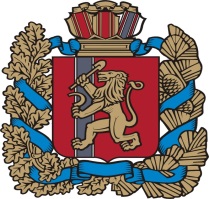 РОССИЙСКАЯ ФЕДЕРАЦИЯКРАСНОЯРСКИЙ КРАЙ ИРБЕЙСКИЙ РАЙОНИВАНОВСКИЙ СЕЛЬСКИЙ СОВЕТ ДЕПУТАТОВРЕШЕНИЕО передаче осуществления части полномочий органов местного самоуправления муниципального образования Ивановский сельсовет органам местного самоуправления муниципального образования Ирбейский районРуководствуясь частью 4 статьи 15 Федерального от 06.10.2003 года                 № 131-ФЗ «Об общих принципах организации местного самоуправления в Российской Федерации», изменениями Федерального закона от 07.02.2011                      № 6-ФЗ «Об общих принципах организации и деятельности контрольно-счетных органов субъектов Российской Федерации и муниципальных образований», Бюджетным Кодексом Российской Федерации, Уставом Ивановского сельсовета Ирбейского района Красноярского края,Ивановский сельский Совет депутатов РЕШИЛ:1. Передать муниципальному образованию Ирбейский район осуществление части полномочий муниципального образования Ивановский сельсовет по решению вопросов в следующем объеме:          1.1. Организация исполнения бюджета поселения, а именно:- составление и ведение сводной бюджетной росписи бюджета поселения, распределение лимитов бюджетных обязательств по подведомственным получателям бюджетных средств;- осуществление отдельных полномочий по казначейскому исполнению бюджета;- администрирование доходов населения по:КБК 99111701050100000180 «Невыясненные поступления, зачисляемые в бюджет поселений»;КБК 99120805000100000180 «Перечисления из бюджетов поселений (в бюджеты поселений) для осуществления возврата (зачета) излишне уплаченных или излишне взысканных сумм налогов, сборов и иных платежей, а также сумм процентов за несвоевременное осуществление такого возврата и процентов, начисленных на излишне взысканные суммы»;- зачисление доходов на единый счет бюджета;- составление и ведение бюджетной росписи, предоставление показателей бюджетной росписи в Федеральное казначейство;- предоставление в Федеральное казначейство лимитов бюджетных обязательств, утверждение (изменение), доведение (отзыв) лимитов бюджетных обязательств;- утверждение и доведение уведомлений о бюджетных ассигнованиях;- ведение кассового плана бюджета;- формирование уведомлений о предельных объемах финансирования;- финансирование мероприятий, предусмотренных росписью расходов;1.2. Размещение информации на едином портале бюджетной системы Российской Федерации.1.3. Осуществление мероприятий по созданию условий для организации досуга и обеспечения жителей поселения услугами организации культуры.1.4.  Согласование переустройства и перепланировки жилых помещений. 1.5. Принятие в установленном порядке решений о переводе жилых помещений в нежилые помещения и нежилые помещения в жилые помещения.1.6. Осуществление внутреннего финансового контроля бюджета поселения.1.7. Осуществление внешнего финансового контроля бюджета поселения.1.8. Осуществление контроля в сфере закупок товаров, работ, услуг для обеспечения муниципальных нужд, за исключением закупок товаров, работ, услуг у единственного поставщика.1.9. Начисление и выплата пенсий за выслугу лет лицам, замещавшим муниципальные должности и должности муниципальной службы в администрации Ивановского сельсовета.2. Заключить органу местного самоуправления муниципального образования Ивановский сельсовет соглашение о передаче осуществления части полномочий, указанных в пункте 1 настоящего решения, с органом местного самоуправления муниципального образования Ирбейский район сроком на три года.3. Решение Ивановского сельского Совета депутатов от 20.11.2018г. № 15-р (с последующими изменениями и дополнениями) считать утратившим силу с         1 января 2022 года.4. Опубликовать настоящее решение в газете «Ивановский вестник» и на официальном сайте Администрации Ивановского сельсовета в информационно-телекоммуникационной сети «Интернет».5. Настоящее решение вступает в силу с 1 января 2022 года.6. Контроль за исполнением настоящего решения оставляю за собой.ПредседательИвановского сельского Совета депутатов                              О.В. Шкулепа                                 Глава Ивановского сельсовета					Е.А. Криницин02.12.2021с. Ивановка№ 11-р